СОВЕТ МОГОЧИНСКОГО СЕЛЬСКОГО ПОСЕЛЕНИЯМОЛЧАНОВСКИЙ РАЙОН, ТОМСКАЯ ОБЛАСТЬРЕШЕНИЕ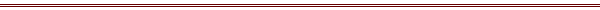 «13» ноября .					           № 109с. МогочиноОб утверждении Положения о порядке приватизации имущества муниципального образования «Могочинское сельское поселение»  Молчановского района Томской областиВ соответствии с Федеральным законом от 06.10.2003 № 131-ФЗ «Об общих принципах организации местного самоуправления в Российской Федерации», Федеральным законом от 21.12.2001 № 178-ФЗ «О приватизации государственного и муниципального имущества», Федеральным законом от 22.07.2008 № 159-ФЗ «Об особенностях отчуждения недвижимого имущества, находящегося в государственной собственности субъектов Российской Федерации или в муниципальной собственности и арендуемого субъектами малого и среднего предпринимательства, и о внесении изменений в отдельные законодательные акты Российской Федерации», руководствуясь Уставом Могочинского сельского поселения Молчановского района Томской области, Совет Могочинского сельского поселения РЕШИЛ:
1. Утвердить Положение о порядке приватизации имущества муниципального образования «Могочинское сельское поселение» Молчановского района Томской области согласно приложению к настоящему решению.3. Настоящее решение вступает в силу на следующий день после его официального опубликования.4. Опубликовать настоящее решение в официальном печатном издании «Информационном бюллетене» и разместить на официальном сайте Администрации Могочинского сельское поселение.5. Контроль за исполнением настоящего решения возложить на контрольно-правовой комитет Совета Могочинского сельского поселения.Председатель СоветаГлава Могочинского сельского поселения                     (подпись)                     А.В. ДетлуковаПриложение 1к решению Совета Могочинского сельского поселенияот 13 ноября 2015 г.      № 109ПОЛОЖЕНИЕО ПОРЯДКЕ ПРИВАТИЗАЦИИ ИМУЩЕСТВА МУНИЦИПАЛЬНОГО ОБРАЗОВАНИЯ «МОГОЧИНСКОЕ СЕЛЬСКОЕ ПОСЕЛЕНИЕ МОЛЧАНОВСКОГО РАЙОНА ТОМСКОЙ ОБЛАСТИ»I. ОБЩИЕ ПОЛОЖЕНИЯПоложение о порядке приватизации имущества муниципального образования «Могочинское сельское поселение» Молчановского района томской области (далее по тексту – Положение) разработано в соответствии с Гражданским кодексом Российской Федерации, Федеральным законом от 21.12.2001 № 178-ФЗ «О приватизации государственного и муниципального имущества» (далее по тексту - Федеральный закон от 21.12.2001 № 178-ФЗ), Федеральным законом от 22.07.2008 № 159-ФЗ «Об особенностях отчуждения недвижимого имущества, находящегося в государственной собственности субъектов Российской Федерации или в муниципальной собственности и арендуемого субъектами малого и среднего предпринимательства, и о внесении изменений в отдельные законодательные акты Российской Федерации» (далее по тексту - Федеральный закон от 22.07.2008 № 159-ФЗ), Федеральный закон от 29.06.2015 №180-ФЗ «О внесении изменений в Федеральный закон «О приватизации государственного и муниципального имущества», Федеральным законом от 06.10.2003 № 131-ФЗ, Уставом муниципального образования «Могочинское сельское поселение» Молчановского района Томской области и устанавливает организационные и правовые основы приватизации имущества муниципального образования «Могочинское сельское поселение» Молчановского района Томской области.К отношениям по отчуждению муниципального имущества, не урегулированным настоящим Положением, применяются иные нормативные правовые акты Российской Федерации, Томской области, муниципальные правовые акты муниципального образования «Могочинское сельское поселение» о приватизации муниципального имущества.II. КОМПЕТЕНЦИЯ ОРГАНОВ МЕСТНОГО САМОУПРАВЛЕНИЯ МУНИЦИПАЛЬНОГО ОБРАЗОВАНИЯ «МОГОЧИНСКОЕ СЕЛЬСКОЕ ПОСЕЛЕНИЕ» В СФЕРЕ ПРИВАТИЗАЦИИ МУНИЦИПАЛЬНОГО ИМУЩЕСТВАПриватизация муниципального имущества в муниципальном образовании «Могочинское сельское поселение» Молчановского района Томской области относится к компетенции администрации Могочинского сельского поселения Молчановского района Томской области. Уполномоченным лицом в сфере приватизации муниципального имущества, является специалист администрации Могочинского сельского поселения Молчановского района Томской области, к компетенции которого относится: 1) подготовка предложений о включении муниципального имущества в Прогнозный план (Программу) приватизации муниципального имущества; 2) подготовка отчета об итогах реализации Прогнозного плана (Программы) приватизации муниципального имущества;3) подготовка проектов решений об условиях приватизации муниципального имущества; 4) организация и проведение продажи муниципального имущества в соответствии с законодательством о приватизации и на условиях, утвержденных решениями об условиях приватизации;5) опубликование информационных сообщений о продаже муниципального имущества и о результатах сделок по приватизации муниципального имущества в случаях и порядке, предусмотренных федеральным законодательством о приватизации и настоящим Положением;6) заключение договоров и передача муниципального имущества по итогам приватизации.К компетенции администрации Могочинского сельского поселения Молчановского района Томской области в сфере приватизации муниципального имущества относится:1) представление Прогнозного плана (Программы) приватизации муниципального имущества на утверждение Советом Могочинского сельского поселения Молчановского района Томской области одновременно с проектом бюджета муниципального образования «Могочинское сельское поселение» Молчановского района Томской области на очередной финансовый год и плановый период:2) представление в Совет Могочинского сельского поселения Молчановского района Томской области ежегодно не позднее 1 апреля текущего года отчета об итогах реализации Прогнозного плана (Программы) приватизации муниципального имущества за прошедший год. К компетенции Совета Могочинского сельского поселения Молчановского района Томской области в сфере приватизации муниципального имущества относится:1) определение порядка приватизации муниципального имущества;2) утверждение Прогнозного плана (Программы) приватизации муниципального имущества на очередной финансовый год;3) утверждение решений об условиях приватизации муниципального имущества;4) утверждение ежегодного отчета об итогах реализации Прогнозного плана (Программы) приватизации муниципального имущества;5) осуществление иных полномочий, установленных законодательством и муниципальными правовыми актами муниципального образования «Могочинское сельское поселение» Молчановского района Томской области.III. ПЛАНИРОВАНИЕ ПРИВАТИЗАЦИИ МУНИЦИПАЛЬНОГО ИМУЩЕСТВАИнициатива проведения приватизации муниципального имущества может исходить от Совета Могочинского сельского поселения Молчановского района Томской области, администрации Могочинского сельского поселения Молчановского района Томской области, физических и юридических лиц.Приватизация муниципального имущества осуществляется в соответствии с Прогнозным планом (Программой) приватизации муниципального имущества, который утверждается на очередной финансовый год решением Совета Могочинского сельского поселения Молчановского района Томской области Прогнозный план (Программа) приватизации муниципального имущества разрабатывается специалистом администрации Могочинского сельского поселения Молчановского района Томской области и представляется администрацией Могочинского сельского поселения Молчановского района Томской области на утверждение Советом Могочинского сельского поселения Молчановского района Томской области в форме проекта решения Совета Могочинского сельского поселения Молчановского района Томской области. Прогнозный план (Программа) приватизации муниципального имущества содержит перечень муниципального имущества, планируемого к приватизации в очередном финансовом году, а также его характеристики: наименование, адрес, назначение, информацию об имеющихся обременениях (вид обременения и срок его окончания).Изменения и дополнения в Прогнозный план (Программу) приватизации муниципального имущества вносятся в порядке, установленном настоящим Положением для утверждения Прогнозного плана (Программы) приватизации муниципального имущества.IV. ПОРЯДОК ПРИВАТИЗАЦИИ МУНИЦИПАЛЬНОГО ИМУЩЕСТВАПорядок приватизации муниципального имущества, порядок определения состава подлежащего приватизации муниципального имущества, порядок информационного обеспечения приватизации муниципального имущества, требования к представляемым покупателями муниципального имущества документам определяются федеральными законами, иными нормативными правовыми актами Российской Федерации, Томской области, муниципальными правовыми актами муниципального образования «Могочинское сельское поселение» Молчановского района Томской области и настоящим Положением.Основанием для приватизации муниципального имущества являются решения об условиях приватизации муниципального имущества, которые принимаются в соответствии с Прогнозным планом (Программой) приватизации муниципального имущества и утверждаются решением Совета Могочинского сельского поселения Молчановского района Томской области.В решении об условиях приватизации муниципального имущества дополнительно к сведениям, указанным в Прогнозном плане (Программе) приватизации муниципального имущества, должна содержаться следующая информация:1) наименование имущества и иные позволяющие его индивидуализировать данные (характеристики имущества);2) способ приватизации муниципального имущества;3) сведения об обременениях и правах третьих лиц на муниципальное имущество (при их наличии);4) сведения о земельном участке (площадь, кадастровый номер, адрес) в случае приватизации недвижимого муниципального имущества одновременно с отчуждением земельного участка, занимаемого таким имуществом, и необходимого для его использования;5) начальная цена муниципального имущества;6) срок рассрочки платежа (в случае ее предоставления в соответствии с действующим законодательством);7) иные сведения, необходимые для приватизации муниципального имущества в соответствии с действующим законодательством.Способ приватизации муниципального имущества определяется в соответствии с действующим законодательством Российской Федерации о приватизации комиссией по приватизации, состав и порядок деятельности которой определяются муниципальным правовым актом  руководителя уполномоченного органа. Отчет о рыночной стоимости приватизируемого имущества направляется в Совет Могочинского сельского поселения Молчановского района Томской области одновременно с проектом решения об условиях приватизации муниципального имущества.В случае, если подлежащее приватизации недвижимое муниципальное имущество используется по договору аренды, в пояснительной записке к проекту муниципального правового акта Совета Могочинского сельского поселения Молчановского района Томской области об утверждении решения об условиях приватизации указывается обоснование применения или неприменения в отношении такого имущества порядка приватизации, установленного Федеральным законом от 22.07.2008 № 159-ФЗ.V. ИНФОРМАЦИОННОЕ ОБЕСПЕЧЕНИЕ ПРИВАТИЗАЦИИ МУНИЦИПАЛЬНОГО ИМУЩЕСТВАПрогнозный план (Программа) приватизации муниципального имущества и изменения в нее, отчет об итогах реализации Прогнозного плана (Программы) приватизации муниципального имущества, решения об условиях приватизации муниципального имущества подлежат опубликованию в порядке, установленном для опубликования (обнародования) муниципальных правовых актов Совета Могочинского сельского поселения Молчановского района Томской области, размещению на официальном сайте в сети «Интернет», определенном администрацией Могочинского сельского поселения, а также на официальном сайте Российской Федерации в сети «Интернет» для размещения информации о проведении торгов, определенном Правительством Российской Федерации.Информационное сообщение о продаже муниципального имущества и о результатах сделок приватизации подлежит опубликованию в печатном издании, определяемом в соответствии с Федеральным законом от 21.07.2005 № 94-ФЗ «О размещении заказов на поставки товаров, выполнение работ, оказание услуг для государственных и муниципальных нужд», размещению на официальном сайте в сети «Интернет», определенном администрацией Могочинского сельского поселения Молчановского района Томской области, а также на официальном сайте Российской Федерации в сети «Интернет» для размещения информации о проведении торгов, определенном Правительством Российской Федерации.VI. ПОРЯДОК ОПЛАТЫ МУНИЦИПАЛЬНОГО ИМУЩЕСТВАЗаконным средством платежа при приватизации муниципального имущества признается валюта Российской Федерации. Покупатель муниципального имущества перечисляет денежные средства в порядке и на условиях, предусмотренных договором купли-продажи, в соответствии с действующим законодательством Российской Федерации.Председатель Совета Глава Могочинского сельского поселения                    (подпись)                      А.В. Детлукова                                                                                                                 